Қазақстан Республикасының Білім және ғылым министрлігі
___________________________________________
(білім беру ұйымының атауы)
Қысқа мерзімді (сабақ) жоспары
____________________ Жануарлар қалай дыбыстайды?_______________________
(сабақтың тақырыбы)      Сабақтың барысыБөлім:Педагогтің Т.А.Ә. (болған жағдайда)Күні:Сынып: 2Қатысушылар саны:Қатыспағандар саны:Сабақтың тақырыбыЖануарлар қалай дыбыстайды?Жануарлар қалай дыбыстайды?Оқу бағдарламасына сәйкес оқыту мақсаттары2.5.3.1 - дыбыс қаттылығы бойынша дыбыс көздерін жіктеу2.5.3.1 - дыбыс қаттылығы бойынша дыбыс көздерін жіктеуСабақтың мақсатыДыбыстардың қаттылығы бойынша дыбыс көздерін жіктей алады. Жануарлардың қалай дыбыстайтыны туралы түсінік қалыптасады.Дыбыстардың қаттылығы бойынша дыбыс көздерін жіктей алады. Жануарлардың қалай дыбыстайтыны туралы түсінік қалыптасады.Сабақтың мақсатыДыбыстардың қаттылығы бойынша дыбыс көздерін жіктей алады және оларға мысалдар келтіре алады. Жануарлардың қалай дыбыстайтынын және оларды қалай таралатынын біледі. Дыбыстардың қаттылығы бойынша дыбыс көздерін жіктей алады және оларға мысалдар келтіре алады. Жануарлардың қалай дыбыстайтынын және оларды қалай таралатынын біледі. Сабақтың кезеңі/ уақытПедагогтің әрекетіОқушының әрекетіБағалауРесурстарБасы10 минутҚызығушылықты ояту
“Қал қалай? Осылай!” ойыны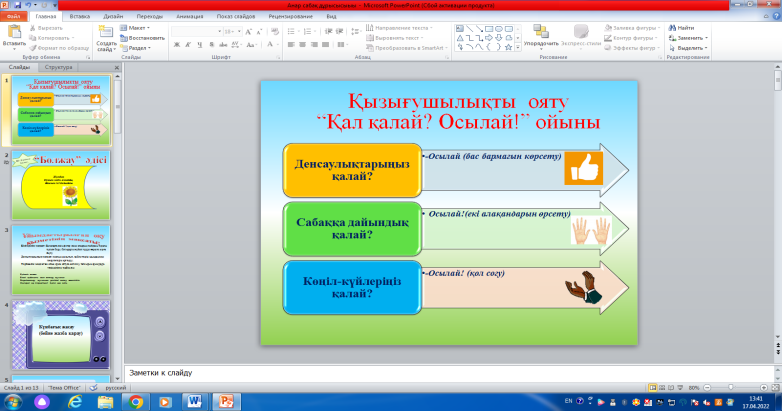 Үй тапсырмасын сұрау1.Дыбысты қалай қаттырақ шығаруға болады?2.Дыбыс дегеніміз не?*Дыбыс дегеніміз есту түйсігін туғызатын,серпімді толқындар немесе сығылу-сиректену құбылысының ауада таралуын айтады.-Дыбыстар қаттылығы бойынша нешеге бөлінеді?*2-ге, қатты дыбыстар және бәсең дыбыстар.-Дыбыстардың барлығы бірдей бола ма? Оларды өзгертуге бола ма?*Дыбыстардың барлығы бірдей болмайды. Оларды қаттырақ немесе бәсеңірек етіп өзгертуге болады.-Музыкалық аспаптардың дыбысын қалай қаттырақ немесе бәсеңірек етіп өзгертуге болады?*Мысалы даңғыраны алатын болсақ, егер күш жұмсау арқылы даңғыраны қаттырақ ұрсақ, дыбыс қатты шығады, ал егер күшті аз жұмсап орындасақ, дыбыс бәсең шығады.Сұрақтар бойынша қолдарымен қимылдар жасауДыбысты қалай қаттырақ шағаруға болады тақырыбы бойынша өз ойын айту.Жарайсың!Жарайсың!Керемет!СлайдОқулықОртасы  25 минутОй қозғау.1 сыныпта дыбыстар нешеге бөлінеді деп едік?(Табиғи және жасанды дыбыстар)-Осы жасанды дыбыстарға қандай дыбыстар жатады?(Телефонның, машинаның, музыкалық аспаптардың дыбыстары жатады.)-Ал табиғи дыбыс көздеріне қандай дыбыстар жатады?(Табиғат құбылыстардың, адамның және жануарлардың дыбыстары жатады.)-Қандай жануарларды ұнатасыңдар? -Жануарлар қалай дыбыстайды?«Жануарлар қалай дыбыстайды?» бейнежазба қарауТопқа бөлу1-топҮй жануарлары2-топ Жабайы жануарларТоптық жұмыс1-топБерілген суреттер арқылы ертегі құрастыру (Ит, мысық, сиыр, түйе,қасқыр)Дескриптор:Суреттер арқылы ойдан ертегі құрастыра алады.Құрастырған ертегіні рөлге бөліп айтады2-топБерілген суреттегі жануарлар бойынша жұмбақ құрастыру (Қоян, Түлкі) Дескриптор:Суреттер арқылы ойдан жұмбақ құрастыра алады.Жұмбақты қатесіз жазады.Сергіту сәті«Жануарлар қимылы» би билеуЕсте сақта!Жануарлардың дыбысы табиғи дыбыс көзіне жатадыСен білесің бе?Керіктер түрлі дыбыс шығара алады. Олар ысқырады, мөңірейді, тіпті сыбызғының үніне ұқсас дыбыс та шығарады.Оқулықпен жұмыс«Серпілген сауал» әдісі1.Жануарлардың барлығы бірдей дыбыс шығара ма?(Жоқ. Жануарлар әртүрлі дыбыс шығарады. Мысалы, шырылдайды, үреді, ысқырады, шиқылдайды, мөңірейді, ырылдайды)2.Естіле ме, естілмейме?Эврика кейбір жануарлардың артында тұр. Ол барлық жануардың дыбысын ести ала ма? Ойлан.(Дұрыс айтасыңдар!Эврика барлық жануарлардың дыбысын ести алады. Себебі жануарлардың дыбысы жан – жаққа таралады.)3.Жануар дыбысының қаттылығы денесінің үлкен-кішілігіне байланысты бола ма? (Жоқ. Олардың дыбыстарының қатты не бәсең шығуы денесінің үлкен-күшілігіне байланысты емес. )Дескриптор:1.Жануаралардың түрлі дыбыс шығаратынын біледі.2.Жануарлар дыбысының естілетінін анықтайды.3.Дыбыстың дененің үлкен кішілігіне қатысты емес екенін анықтайды.Оқушылар сұрақтарға жауап беріп, өз ойларын ортаға салады.Бейне жазбаны қарайды.Сурет арқылы ойдан ертегі құрастырып, оны сахналайды.Топтар бір-бірін «Басбармақ» әдісі арқылы бағалайды.Сурет арқылы ойдан жұмбақ құрастырадыОқушылар сергіту сәтіне қатысады.Жаңа ақпаратты есте сақтайды«Жарайсың! Керемет жауап бердің!»«Басбармақ» әдісі арқылы бағалау«Отшашу» әдісі арқылы бағалауЖануарлардың суреттері, слайдЖануарлардың суреттеріСлайд, оқулықОқулық, допАяқталуы  10 минутДәптермен жұмыс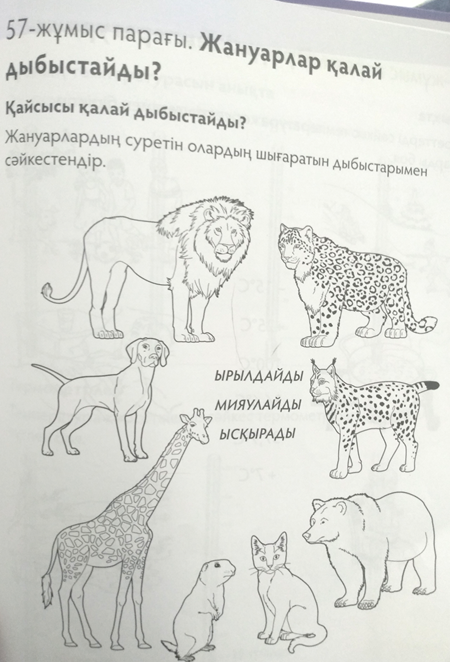 Дескриптор:1.Жануарлардың шығаратын дыбыстарын сәйкестендіре алады.«Кім шапшаң» ойыны1.Дыбыстар нешеге бөлінеді?А) 5В) 2С) 3D) 42.Дыбыстар қаттылығы бойынша қалай бөлінеді?А) қатты және ызыңВ) қатты, бәсең, орташаС) бәсең, орташа, жұмсақD) қатты және бәсең3.Табиғи дыбыс көзіне қайсысы жатады?А) аюдың дауысыВ) домбыраның дауысыС) машинаның дауысыD) зымыранның дауысы4.Жасанды дыбыс көзіне қайсысы жатады?А) құстардың дыбысыВ) телефонның дыбысыС) найзағайдың дыбысыD) жылап тұрған қыздың дауысы5.Жануар дыбысының қаттылығы денесінің үлкен-кішілігіне байланысты бола ма?А) байланыстыВ) мүмкінС) байланысты емесD) дұрыс жауап жоқҮйге тапсырмаЗертте1.Жануар дыбысының қаттылығы денесінің үлкен-кішілігіне байланысты ма?2.Оқулықтағы 82-83 бет түсініп оқу.Дәптердегі тапсырманы орындайды.Оқушылар тез берілген сұрақтарға жауап береді.Өздерінің шапшаңдығын көрсетеді«Басбармақ» әдісі арқылы бағалауӨте жақсы! Тамаша!Дәптер, слайдСлайдАяқталуы  10 минутРефлексия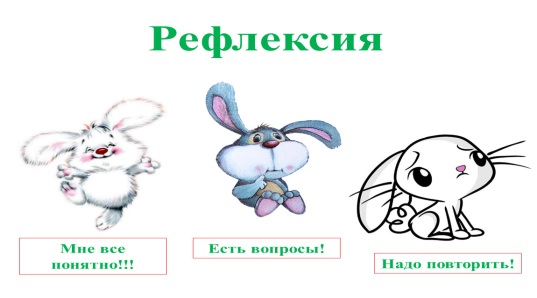 Маған       Сұрақтарым  Қайталауымбәрі 	бар	керектүсініктіБағалау«Бес саусақ» әдісі.Саусақтарды бояңдар:- бас бармақ – қатесіз орындасаң;- сұқ саусақ – сабаққа түсінсең;- ортаңғы саусақ –мақсатқа жете алсаң;- аты жоқ саусақ –сабақ ұнаса;- кішкентай саусақ -сабақта қиын болса;Оқушылар тақтадағы суретке стикер жапсырадыБерілген суреттегі саусақтарды бояу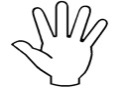 